Publicado en Málaga el 11/12/2019 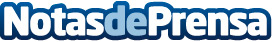 Todo sobre el gestor inmobiliario, informa Arán AbogadosLa gestión inmobiliaria está vinculada a todo lo relacionado con contratos de compraventa inmobiliaria, arrendamientos, gestión de patrimonios y herenciasDatos de contacto:Arán AbogadosWeb: https://abogadosmalaga-aran.com/es/618 86 11 60 Nota de prensa publicada en: https://www.notasdeprensa.es/todo-sobre-el-gestor-inmobiliario-informa-aran Categorias: Derecho Inmobiliaria Construcción y Materiales Consultoría http://www.notasdeprensa.es